.NOTE: demo video shows dance without tags. Wanted to keep this dance at beginner level, so decided to ignore the Tags (demo shows it works well).  Am so sorry for the quality of the sound---have no idea what happened with the upload---it sounded fine, originally.Intro: 64 ctS1   R & L FORWARD TOE STRUT 2XS2   R STEP SIDE L CROSS R STEP SIDE L SIDE TOUCH-OUT, L STEP SIDE R CROSS L STEP SIDE R SIDE TOUCH-OUTS3   3/4 R TURN: STEP R HOLD, STEP L HOLD, STEP R HOLD, STEPL HOLDS4    R BACK RUMBA BOX (OPTION: R FULL TURN 1-3, HOLD 4)Trivia: Composer Sidney Ramin is 98 1/2 years old, (co-orchestrated the music for “West Side Story”).Original instrumental version was performed by Bob Crewe Generation & released as a single (1967)It was first used in a Diet-Pepsi Commercial.Contact: hel.38@att.netMusic To Watch Girls By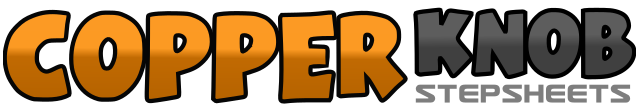 .......Count:32Wall:4Level:Beginner.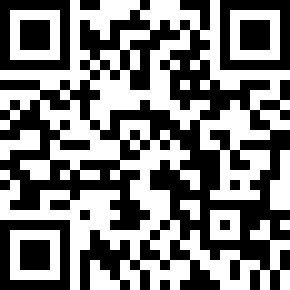 Choreographer:Ilona Tessmer-Willis (USA) - December 2017Ilona Tessmer-Willis (USA) - December 2017Ilona Tessmer-Willis (USA) - December 2017Ilona Tessmer-Willis (USA) - December 2017Ilona Tessmer-Willis (USA) - December 2017.Music:Music To Watch Girls By - Tom Gaebel : (iTunes or Amazon)Music To Watch Girls By - Tom Gaebel : (iTunes or Amazon)Music To Watch Girls By - Tom Gaebel : (iTunes or Amazon)Music To Watch Girls By - Tom Gaebel : (iTunes or Amazon)Music To Watch Girls By - Tom Gaebel : (iTunes or Amazon)........1-2R Step Toe Forward, Drop Heel3-4L Step Toe Forward, Drop Heel5-6R Step Heel Forward, Drop Heel7-8L Step Toe Forward, Drop Heel1-2R Step to Right Side, L Cross over R3-4R Step to right Side, L Touch Out to Left Side5-6L Step to Left Side, R Cross over L7-8L Step to Left Side, R Touch-out to Right Side1-21/8 R Turn:  R Step Forward, Hold3-41/4 R Turn:  L Step Forward, Hold5-61/4 R Turn:  R Step Forward, Hold7-81/8 R Turn:  L Step Forward, Hold1-2R Step to Right Side, L Step next to R3-4R Step Back, Hold5-6L Step to Left Side, R Step next to L7-8L Step Forward, Hold